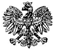 Zgierz, dn. 16.09.2021 r.ZP.272.20.2021.MW/5INFORMACJA Z OTWARCIA OFERT 	Na podstawie art. 222 ust. 5 ustawy z dnia 11 września 2019 r. – Prawo zamówień publicznych (tj. Dz. U. z 2021 r., poz. 1129 ze zm.), Zarząd Powiatu Zgierskiego zwany dalej Zamawiającym udostępnia informacje dotyczące złożonych ofert w postępowaniu prowadzonym w trybie przetargu nieograniczonego. ,, Zimowe utrzymanie dróg”Zadanie nr 1: Zimowe utrzymanie pasów drogowych dróg powiatowych na terenie miasta i gminy Aleksandrów Łódzki, oraz gminy Parzęczew:	Zadanie nr  2:  Zimowe utrzymanie pasów drogowych dróg powiatowych na terenie gminy Ozorków i gminy Zgierz:Zadanie nr 3: Zimowe utrzymanie pasów drogowych dróg powiatowych na terenie miasta i gminy Stryków oraz gminy Głowno:Zadanie nr 4: Zimowe utrzymanie pasów drogowych dróg powiatowych na terenie miasta Zgierza:Zarząd Powiatu Zgierskiego____________________________________		(podpis Kierownika Zamawiającego lub osoby upoważnionej)	ZARZĄD POWIATU ZGIERSKIEGO	95-100 Zgierz, ul. Sadowa 6a   tel. (42) 288 81 00, fax (42) 719 08 16zarzad@powiat.zgierz.pl, www.powiat.zgierz.plNr ofertyNazwa i adres WykonawcyŁĄCZNA CENA BRUTTO 1TRANS-DRO-BUD Marek Oleksiak Sanie 25, 95-070 Aleksandrów Łódzki 487 995,76 zł4HUBERTUS Mariusz Malarczyk al. Piłsudskiego 67/49, 90-329 Łódź452 196,64 złNr ofertyNazwa i adres WykonawcyŁĄCZNA CENA BRUTTO 1TRANS-DRO-BUD Marek Oleksiak Sanie 25, 95-070 Aleksandrów Łódzki 774 822,63 zł2K2A Sp. z o.o. ul. Andrzeja Struga 13/21 lok. 202, 95-100 Zgierz592 184,96 zł4HUBERTUS Mariusz Malarczyk al. Piłsudskiego 67/49, 90-329 Łódź612 527,97 złNr ofertyNazwa i adres WykonawcyŁĄCZNA CENA BRUTTO 2K2A Sp. z o.o. ul. Andrzeja Struga 13/21 lok. 202, 95-100 Zgierz717 091,74 zł3,,ANDRO” Anna Fijałkowska ul. Brzezińska 138, 95-040 Koluszki882 168,77 zł4HUBERTUS Mariusz Malarczyk al. Piłsudskiego 67/49, 90-329 Łódź929 734,81 złNr ofertyNazwa i adres WykonawcyŁĄCZNA CENA BRUTTO 2K2A Sp. z o.o. ul. Andrzeja Struga 13/21 lok. 202, 95-100 Zgierz299 277,58 zł4HUBERTUS Mariusz Malarczyk al. Piłsudskiego 67/49, 90-329 Łódź245 219,13 zł